MD5M Lions KidSight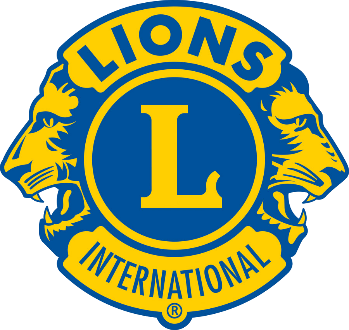 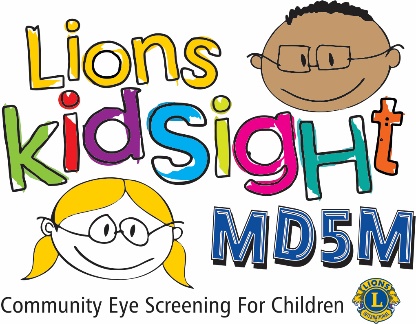 Daim Foos Ntawv Tso CaiHnub Tim ntawm Kev Tshuaj Ntsuam Xyuas: .Tam sim no tus me nyuam no puas yog nyob rau hauv kev saib xyuas thiab kho ntawm tus kws kho qhov muag?    Tsis Yog   Yog   Tus me nyuam no puas rau lub tsom iav los sis lub lo ntsiab muag?    Tsis Rau   Rau   Kev kuaj xyuas lub zeem muag dawb yuav muab rau cov me nyuam yaus los ntawm .Xwm txheej kev kuaj xyuas tau txhawb nqa los ntawm MD5M Lions KidSight Foundation, Inc. Kev tshuaj ntsuam xyuas lub zeem muag tsim cov duab ntawm tus me nyuam lub qhov muag txhawm rau los txiav txim seb puas muaj qhov txawv txav ntawm lub qhov muag nrog rau kev pom deb thiab ze, ntxiv rau, lub ntsiab muag lem, qhpv txawv txav ntawm lub zeem muag (qhov tiv thaiv duab ci tsis sib xws), qhov muag lem, (ob lub ntsiab muag tsis loj sib luag), thiab qhov tuab ntawm xov xwm (piv txwv li, lub ntsiab muag) uas yuav ua rau qhov muag pom plooj (lub qhov muag tub nkeeg).  Tsis muaj kev sib tuav kov lub cev nrog tus me nyuam thiab tsis muaj kev siv tshuaj rau qhov muag thaum kuaj lub zeem muag.  Qhov kev tshuaj ntsuam xyuas no yog muaj txiaj ntsig kwv yees li 85-90% hauv kev txheeb xyuas cov teeb meem uas tuaj yeem ua rau qhov pom kev txo qis.Kev koom tes yog raws li qhov kev yeem.Cov me nyuam yaus hnub nyoog qis dua 6 hli yuav tsis tau txais kev tshuaj ntsuam xyuas.Cov me nyuam yaus yuav tsis tau txais kev tshuaj ntsuam xyuas yam tsis tau kos npe thiab ua tiav daim foos ntawv tso cai.Yog tias muaj kev ntsuaj ntsuam xyuas ntau tshaj ib tus me nyuam hauv tib tsev neeg yuv tsum sau lawv lub npe nyob rau sab nraum ntawm daim foos ntawv no.Tsis muaj kev pheej hmoo txaus ntshai ntawm kev koom nrog tshuaj ntsuam xyuas lub zeem muag ntawm MD5M Lions KidSight.  Thov sau los sis ntaus cov ntaub ntawv hauv qab no: Tus Me Nyuam Lub Npe:   Npe ___________________________  Xeem _______________________________              Hnub Yug____/____/____ (HLI/HNUB/XYOO) Tus Me Nyuam Lub Hnub Nyoog _____Niam Txiv / Tus Neeg Saib Xyuas Lub Npe: ______________________________________________________  Xov tooj: ( ______  ) ________________________  Chaw Nyob E-mail:  ____________________________ Kuv, tus neeg sau npe hauv qab no, tso cai rau kuv tus me nyuam/me cov nyuam, tau teev nyob rau hauv daim foos no los koom nrog rau hauv qhov xwm txheej kev tshuaj ntsuam xyuas.Kuv nkag siab cov hauv qab no hais txog lub khoos kas no: Cov ntaub ntawv tau txais los ntawm qhov kev tshuaj ntsuam xyuas no tsuas yog cov ntaub ntawv ua ntej thiab tsis suav nrog kev kuaj xyuas cov teeb meem ntawm lub zeem muag. Tsis muaj kev them nqi rau kev koom nrog hauv qhov kev tshuaj ntsuam xyuas.Kuv yuav tau txais kev tiv tauj nrog cov txiaj ntsig tau los ntawm kev tshuaj ntsuam xyuas los ntawm Lions KidSight.Kuv muaj lub luag hauj lwm los npaj qhov kev kuaj qhov muag kom tag nrho nrog tus kws kho mob ntawm kuv qhov kev xaiv yog tias kuv tus me nyuam raug xa mus vim yog kev tshuaj ntsuam xyuas lub zeem muag.Lions KidSight pom zoo kom kuaj xyuas qhov muag uas nthuav dav.Cov txiaj ntsig tau los ntawm koj tus me nyuam qhov kev tshuaj ntsuam xyuas lub qhov muag yuav muab tso ua ke nrog lwm tus me nyuam qhov kev kuaj mob txhawm rau saib xyuas qhov ua tau zoo ntawm cov txheej txheem tshuaj ntsuam xyuas.MD5M Lions KidSight yuav tswj xyuas tsis pub lwm tus paub ntawm txhua cov ntaub ntawv thiab cov txiaj ntsig tau los. Kuv yuav tsis xam tias lub koom haum Lions Club thiab nws cov neeg ua hauj lwm pab dawb los sis Lions Clubs cov koom haum, lav rau txhua qhov kev ua txhaum cai los sis kev tso tseg. _______________________________________________      		___________________
Kos Npe ntawm Tus Niam Txiv los sis Tus Neeg Saib Xyuas 		Hnub Tim  Tsuas Yog Rau Lions Siv Nkaus XwbTam sim no tus me nyuam no puas yog nyob rau hauv kev saib xyuas thiab kho ntawm tus kws kho qhov muag?    Tsis Rau   Rau   Tus me nyuam no puas rau lub tsom iav los sis lub lo ntsiab muag?    Tsis Rau   Rau   Tus Me Nyuam Lub Npe:   Npe ___________________________  Xeem _______________________________Hnub Yug_____/_____/_____ (HLI/HNUB/XYOO) Tus Me Nyuam Lub Hnub Nyoog _____Tsuas Yog Rau Lions Siv Nkaus XwbTam sim no tus me nyuam no puas yog nyob rau hauv kev saib xyuas thiab kho ntawm tus kws kho qhov muag?    Tsis Yog   Yog   Tus me nyuam no puas rau lub tsom iav los sis lub lo ntsiab muag?    Tsis Rau   Rau   Tus Me Nyuam Lub Npe:   Npe ___________________________  Xeem _______________________________Hnub Yug_____/_____/_____ (HLI/HNUB/XYOO) Tus Me Nyuam Lub Hnub Nyoog _____Tsuas Yog Rau Lions Siv Nkaus XwbTam sim no tus me nyuam no puas yog nyob rau hauv kev saib xyuas thiab kho ntawm tus kws kho qhov muag?    Tsis Rau   Rau   Tus me nyuam no puas rau lub tsom iav los sis lub lo ntsiab muag?    Tsis Rau   Rau   Tus Me Nyuam Lub Npe:   Npe ___________________________  Xeem _______________________________Hnub Yug_____/_____/_____ (HLI/HNUB/XYOO) Tus Me Nyuam Lub Hnub Nyoog _____Tsuas Yog Rau Lions Siv Nkaus XwbTam sim no tus me nyuam no puas yog nyob rau hauv kev saib xyuas thiab kho ntawm tus kws kho qhov muag?    Tsis Yog   Yog   Tus me nyuam no puas rau lub tsom iav los sis lub lo ntsiab muag?    Tsis Rau   Rau   Tus Me Nyuam Lub Npe:   Npe ___________________________  Xeem _______________________________Hnub Yug_____/_____/_____ (HLI/HNUB/XYOO) Tus Me Nyuam Lub Hnub Nyoog _____Tsuas Yog Rau Lions Siv Nkaus XwbNot Referred Letter RequiredNot Referred ____         Could Not Screen ____Not Referred Letter RequiredNot Referred ____         Could Not Screen ____Refer Letter & Screening Report RequiredRefer Letter & Screening Report RequiredNot Referred ____Could Not Screen ____Refer ____      Measurement Incomplete ____Check the box on theOr InconclusiveNot Referred LetterCheck the box on the Refer LetterNot Referred Letter RequiredNot Referred ____         Could Not Screen ____Not Referred Letter RequiredNot Referred ____         Could Not Screen ____Refer Letter & Screening Report RequiredRefer Letter & Screening Report RequiredNot Referred ____Could Not Screen ____Refer ____      Measurement Incomplete ____Check the box on theOr InconclusiveNot Referred LetterCheck the box on the Refer LetterNot Referred Letter RequiredNot Referred ____         Could Not Screen ____Not Referred Letter RequiredNot Referred ____         Could Not Screen ____Refer Letter & Screening Report RequiredRefer Letter & Screening Report RequiredNot Referred ____Could Not Screen ____Refer ____      Measurement Incomplete ____Check the box on theOr InconclusiveNot Referred LetterCheck the box on the Refer LetterNot Referred Letter RequiredNot Referred ____         Could Not Screen ____Not Referred Letter RequiredNot Referred ____         Could Not Screen ____Refer Letter & Screening Report RequiredRefer Letter & Screening Report RequiredNot Referred ____Could Not Screen ____Refer ____      Measurement Incomplete ____Check the box on theOr InconclusiveNot Referred LetterCheck the box on the Refer LetterNot Referred Letter RequiredNot Referred ____         Could Not Screen ____Not Referred Letter RequiredNot Referred ____         Could Not Screen ____Refer Letter & Screening Report RequiredRefer Letter & Screening Report RequiredNot Referred ____Could Not Screen ____Refer ____      Measurement Incomplete ____Check the box on theOr InconclusiveNot Referred LetterCheck the box on the Refer Letter